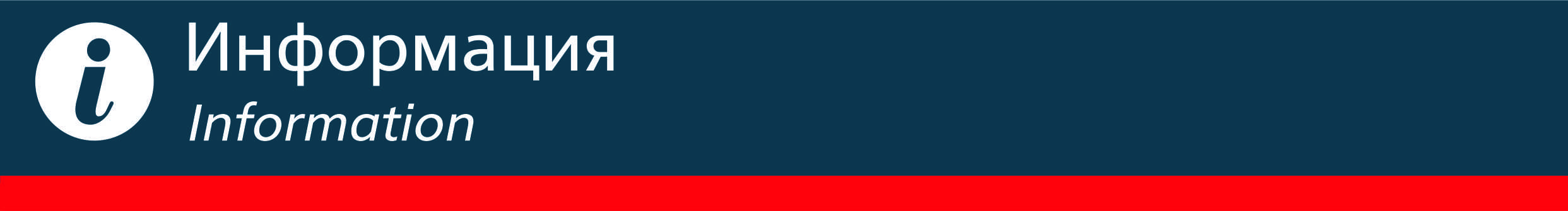 УВАЖАЕМЫЕ   ПАССАЖИРЫ!В соответствии с Постановлением Правительства Оренбургской области                       № 998-п от 28.12.2015г  с 18 января 2016г утверждены тарифы на перевозку пассажиров и багажа железнодорожным транспортом в пригородном сообщении в границах Куйбышевской железной дороги на территории Оренбургской области  за одну  десятикилометровую зону  в размере 16 руб. 00 коп.Стоимость проезда Вы можете уточнить в билетных кассах ОАО «Башкортостанская ППК» и на сайте Компании.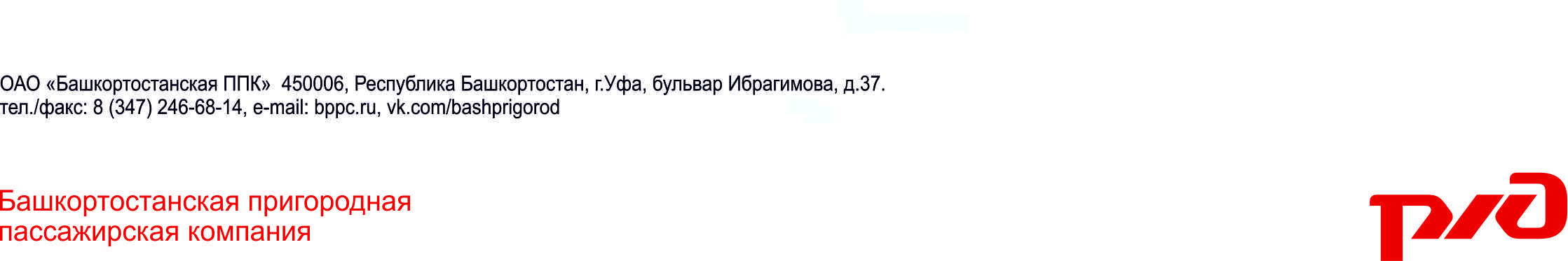 